IĞDIR ÜNİVERSİTESİ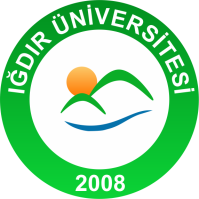 İŞ AKIŞ ŞEMASIIĞDIR ÜNİVERSİTESİİŞ AKIŞ ŞEMASIIĞDIR ÜNİVERSİTESİİŞ AKIŞ ŞEMASIIĞDIR ÜNİVERSİTESİİŞ AKIŞ ŞEMASIBirim Adı          : Fen-Edebiyat Fakültesi Dekanlığı                        Form No       : 30.09.2020. Rev09Faaliyet/Süreç :  Jüri Üyeliği Ödemesi Süreci                                Sayfa Sayısı  : 3Birim Adı          : Fen-Edebiyat Fakültesi Dekanlığı                        Form No       : 30.09.2020. Rev09Faaliyet/Süreç :  Jüri Üyeliği Ödemesi Süreci                                Sayfa Sayısı  : 3Birim Adı          : Fen-Edebiyat Fakültesi Dekanlığı                        Form No       : 30.09.2020. Rev09Faaliyet/Süreç :  Jüri Üyeliği Ödemesi Süreci                                Sayfa Sayısı  : 3Birim Adı          : Fen-Edebiyat Fakültesi Dekanlığı                        Form No       : 30.09.2020. Rev09Faaliyet/Süreç :  Jüri Üyeliği Ödemesi Süreci                                Sayfa Sayısı  : 31.SÜREÇ GİRDİLERİGörevlendirme yazılarıGelir vergisi matrahları1.SÜREÇ GİRDİLERİGörevlendirme yazılarıGelir vergisi matrahları2.SÜREÇ ÇIKTILARIÖdeme emri belgesi  Banka Listesi  Bordro2.SÜREÇ ÇIKTILARIÖdeme emri belgesi  Banka Listesi  Bordro3.İLGİLİ KANUN MADDELERİ2914 Sayılı Kanun  Doçentlik Sınav Jüri Üyeleri İle Dr, Doçent ve Profesör Atama Jürilerinde Görev Alan Öğretim Üyelerine Ödenecek Ücrete İlişkin Usul ve Esaslar.3.İLGİLİ KANUN MADDELERİ2914 Sayılı Kanun  Doçentlik Sınav Jüri Üyeleri İle Dr, Doçent ve Profesör Atama Jürilerinde Görev Alan Öğretim Üyelerine Ödenecek Ücrete İlişkin Usul ve Esaslar.3.İLGİLİ KANUN MADDELERİ2914 Sayılı Kanun  Doçentlik Sınav Jüri Üyeleri İle Dr, Doçent ve Profesör Atama Jürilerinde Görev Alan Öğretim Üyelerine Ödenecek Ücrete İlişkin Usul ve Esaslar.3.İLGİLİ KANUN MADDELERİ2914 Sayılı Kanun  Doçentlik Sınav Jüri Üyeleri İle Dr, Doçent ve Profesör Atama Jürilerinde Görev Alan Öğretim Üyelerine Ödenecek Ücrete İlişkin Usul ve Esaslar.4.KULLANILAN DÖKÜMANLARGörevlendirme yazıları  Jüri Üyeliği Ödeme Formu4.KULLANILAN DÖKÜMANLARGörevlendirme yazıları  Jüri Üyeliği Ödeme Formu4.KULLANILAN DÖKÜMANLARGörevlendirme yazıları  Jüri Üyeliği Ödeme Formu4.KULLANILAN DÖKÜMANLARGörevlendirme yazıları  Jüri Üyeliği Ödeme Formu5.KULLANILAN KAYNAKLARMaaş Mutemeti Bilgisayar • Telefon Faks  Yazıcı Hesap makinesi5.KULLANILAN KAYNAKLARMaaş Mutemeti Bilgisayar • Telefon Faks  Yazıcı Hesap makinesi5.KULLANILAN KAYNAKLARMaaş Mutemeti Bilgisayar • Telefon Faks  Yazıcı Hesap makinesi5.KULLANILAN KAYNAKLARMaaş Mutemeti Bilgisayar • Telefon Faks  Yazıcı Hesap makinesiHAZIRLAYANKONTROL EDENKONTROL EDENONAYLAYANMutemetFakülte SekreteriFakülte SekreteriDekanIĞDIR ÜNİVERSİTESİFen-Edebiyat Fakültesi DekanlığıJÜRİ ÖDEMESİ SÜRECİ İŞ AKIŞ ŞEMASIIĞDIR ÜNİVERSİTESİFen-Edebiyat Fakültesi DekanlığıJÜRİ ÖDEMESİ SÜRECİ İŞ AKIŞ ŞEMASIIĞDIR ÜNİVERSİTESİFen-Edebiyat Fakültesi DekanlığıJÜRİ ÖDEMESİ SÜRECİ İŞ AKIŞ ŞEMASIIĞDIR ÜNİVERSİTESİFen-Edebiyat Fakültesi DekanlığıJÜRİ ÖDEMESİ SÜRECİ İŞ AKIŞ ŞEMASIİŞ AKIŞIİŞ AKIŞIİŞ AKIŞISORUMLULARİlgili Öğretim Üyesi     Maaş MutemetiMaaş MutemetiMaaş Mutemeti Fakülte Sekreteri DekanMaaş MutemetiHAZIRLAYANKONTROL EDENONAYLAYANONAYLAYANMutemetFakülte SekreteriDekanDekan